5. / 6. Klasse Wichtige Daten:15.10.2019				Zivilschutzübung 9:30-14:30 Uhr mit MittagessenDer Unterricht vorher und nachher findet nach Stundenplan statt.16.10.2019				Jugendtagsammlung von 10:15-11:30 Uhr18.10.2019				Papiersammlung 6. Klasse ab 7:30 Uhr 5. Klasse ab 9.10 Uhr, vorher Unterricht nach Stundenplan 08.11.2019				Erzählnacht14.11.2019				5. Klasse Zukunftstag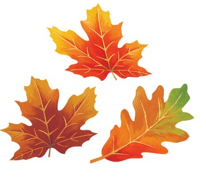 21.11.2019				Schulzahnpflegelektion (Zahnbürste)28.11.2019 				Nachmittag Chränzle29.11.2019				Chränze verteilenDezember 2019			Elterngespräche 5. Klasse10.12.2019				Schulfrei: Umsetzungstag LP2117.12.2019				Schlittschuhlaufen am Nachmittag20.12.2019	Weihnachtsfeier Schule Lyssach für Schülerinnen und Schüler21.12.2019 - 05.01.2020		Weihnachtsferien20. – 24.01.2020 			Skilager in St. Stephan25.01. – 02.02.2020		SportferienFebruar 2020				Übertrittsgespräche 6. Klasse 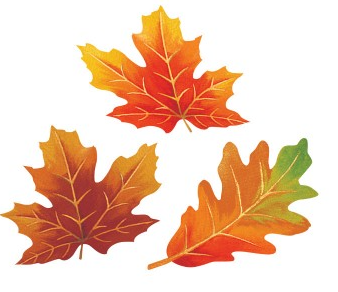 Wir wünschen Ihnen sonnige und farbige Herbsttage!Mit lieben GrüssenNicole Stöckli und Judith ZürcherFach5. Klasse6. KlasseMathematikMath-Pläne Grössen und Komma, Grössenschieber, Tabellen und Grafiken, DurchschnitteMath-PläneDezimalbrüche, Sachrechnen, Geobrett, Tabellen untersuchenDeutsch- Bibliothek, Klassenlektüre- Grammatik: Wortarten- Rechtschreibtraining- Bibliothek, Klassenlektüre- Grammatik: Wortarten- RechtschreibtrainingFranzösischMille feuilles 5.1, ev. 5.2Mille feuilles 6.1.1, 6.1.2EnglischNew World 1: Unit 2 „Fit for sport“New World 2: Unit 2 “The alps”NMG- Abschluss der Themen des 1. Quartals- Wetter und Universum- In früheren Zeiten: Entdecker- Altersdurchmischtes Lernen: Projekt mit Kindergarten- Klassenstunde und Atelier- Abschluss der Themen des 1. Quartals- Wetter und Universum- In früheren Zeiten: Entdecker- Altersdurchmischtes Lernen: Projekt mit Kindergarten- Klassenstunde und Atelier